جمهوری اسلامی ایرانوزارت بهداشت، درمان و آموزش پزشكی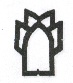 دانشگاه علوم پزشكی كرمانشاهمعاونت تحقیقات و فناوریطرح ارتباط با صنعت و جامعهعنوان طرح :به فارسی:
به انگلیسی: مجری/مجریان:همكاران اصلی:1( اطلاعات مربوط به مجری طرح :نام و نام خانوادگی مجری:سوابق همکاری با صنعت و جامعه: آدرس، تلفن همراه و محل کار:پست الکترونیکی:شغل مجری:2( اطلاعات مربوط به کارفرمای طرح :نام نماینده کارفرما:سوابق همکاری کارفرما با دانشگاه: مجوزهای بدست آمده توسط کارفرما: آدرس، تلفن همراه و محل کار:پست الکترونیکی:3( خلاصه طرح(بدون ذکر منابع):3-1) مدت اجرای طرح:3-2) مبلغ قرارداد3-3) محل اجرای طرح:		3-4) کلیات روش اجرا (حداکثر در یک پاراگراف یا 150کلمه ): 
3-5 ) مهم ترین كاربرد نتايج طرح:4)  اظهارنامه اخلاقي براي تمام انواع مطالعاتدرصورتی‌که کار آزمایی بالینی صورت گرفته است، به سؤالات زیر پاسخ دهید.4-1) مطالعه کار آزمايي بالينيرديفموضوع همکاریشرکت/سازمان طرف قراردادتاریخ قراردادنوع همكاري1234آيا اين طرح قبلا ًدر كميته اخلاق ديگري بررسي شده است ؟ بلي  □          خير □آيا اين طرح قبلا ًدر كميته اخلاق ديگري بررسي شده است ؟ بلي  □          خير □آيا اين طرح قبلا ًدر كميته اخلاق ديگري بررسي شده است ؟ بلي  □          خير □        اگر بلينام کميته:         اگر بليتاريخ:         اگر بلينتيجه بررسي:سؤالاتپاسختحقيق باليني در چه فازي مي‌باشد؟□ فاز 1                □ فاز 2            □ فاز 3                 □ فاز 4: بعد از ورود به بازار       □ ساير.........................................................................................آيا تحقيق چندمرکزی است؟           بلي □         خير  □آيا اين تحقيق باليني در ثبت کار آزمایی باليني معاونت تحقيقات و فن‌آوري ثبت شده است؟  اگر بلي شماره ثبت را ارائه دهيد.   آيا آزمايش‌هاي کافي حيواني و عدم بروز ناهنجاري انجام شده است؟دليل استفاده از گروه کنترل را بيان نماييد.آيا گروه کنترل درمان استاندارد را دريافت مي‌نمايند؟آيا گروه کنترل پلاسبو دريافت مي‌کنند؟ آيا امکان عارضه يا مشکلي براي آنان وجود دارد؟ توضيح دهيد.آيا همه شرکت‌کنندگان به‌طور يکسان مورد درمان قرار مي‌گيرند؟ اگر خير توضيح دهيد.آيا در اين مطالعه از مواد سمي، جهش‌زا يا تراتوژن استفاده مي‌شود؟ اگر بلي، توضيح دهيد. آيا در اين مطالعه از مواد رادیواکتیو يا تابش اشعه استفاده مي‌شود؟ اگر بلي، توضيح دهيد. آيا براي رسيدن به اهداف اين مطالعه از دارو استفاده مي‌شود؟ اگر بلي، توضيح دهيد. آيا شرکت‌کنندگان به‌صورت رندوم در مطالعه وارد مي‌شوند؟ اگر پاسخ مثبت است روش راندوميزاسيون چگونه است؟ معيارهاي ورود و خروج از تحقيق چه هستند؟ روند گزارش و برخورد با حوادث  و عوارض نامطلوب چگونه مي‌باشد؟ آيا شرکت پشتیبان تا هنگامی‌که دارو/ روش در بازار کشور مورد تحقيق ارائه شود آن را در اختيار شرکت‌کنندگان قرار مي‌دهد؟ معيارهاي خاتمه تحقيق چه مي‌باشند؟ آيا تمهيداتي براي بيمه کردن شرکت‌کنندگان در تحقيق نظر گرفته شده است؟ توضيح دهيد.